Ambassador Committee Handbook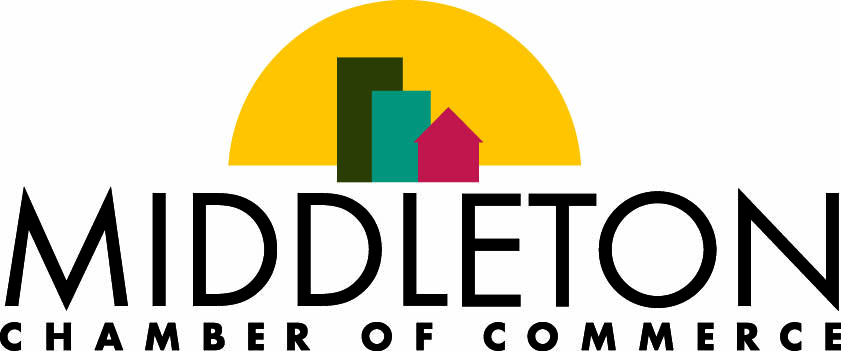 Middleton Chamber of Commerce Mission Statement:The Middleton Chamber of Commerce promotes a strong economy and a high quality of life for our members and the community.Middleton Chamber of Commerce WHY Statement:To be a connected business community that inspires, shares and learns from each other – so that we’re able to grow, succeed and contribute to the greater community.Ambassador Committee Purpose:The Chamber’s Ambassadors are an elite group of professionals who volunteer their time to provide a crucial link between the Chamber and its members.  As an extension of the office staff, they help to ensure that all members receive the maximum benefit from their investment. Ambassadors are at the core of the community’s business activities. They enjoy the rewards of making new contacts, strengthening relationships, and accessing a wealth of information and resources. Their primary responsibilities are to assist the Chamber team with staffing events and connecting with new and existing members on a regular basis.Requirements and Expectations:Committee members are required:To be current members of the ChamberMember business is current on their duesParticipate in scheduled orientationAttend 8 monthly Ambassador Committee meetings.  If you aren’t able to make it, you must let someone from the leadership team know.Attend a minimum of 3 Chamber Programs & Events/quarter.When volunteer opportunities become available again, the requirement is to volunteer a minimum of 3 Chamber Programs & Events/quarter. Always promote the Chamber in a positive mannerAttend new member meetings and ribbon cuttings whenever possibleMake membership referrals as often as possible to Membership Development Manager.Professional BenefitsThrough your participation in the Ambassador program, you will enhance your career through strategic networking. You will be introduced to our new members before anyone else, and those connections can enhance your professional visibility in the business community.  Your knowledge of the business community will automatically grow. While attending events and volunteering, you are increasing the visibility of both yourself and your business, potentially expanding your own client base.Committee StructureLeader Roles:Chair (Two-year term, renewable): Verify with Ambassadors that contacts are being madeFacilitate meetingsHelp with tips/table topic discussionCo-Chair (Two-year term, renewable):Help facilitate meetingPut together volunteer opportunitiesPut together Ambassador social hoursHelp with tips/table topic discussionPast Chair: Assist when neededMentors:Team of four who will volunteer to assist new Ambassadors with any questions and ensure they feel comfortable in their new roleNew Member Team:Team of six who can regularly attend new member meetings (only 1 Ambassador needs to attend a new member meeting)Ambassador Duties – Member First Impressions & EngagementEvent ParticipationGet Moving MiddletonBusiness Social HourTrolley toursGolf OutingAnnual CelebrationRibbon CuttingsOngoing Member Engagement/Retention:Ambassadors play an important role in the Middleton Chamber of Commerce’s ongoing member engagement and retention because of their ability to provide a member perspective.  In turn, making more connections can only enhance your presence in the business community.Engagement Contacts New Member Engagement:  Membership Development Manager will send email to Ambassadors and Board when a new member joins the Chamber.  It is up to each Ambassador to determine whether they want to email, call, send a note or visit the new member.  But, reaching out can only add to your professional (and personal) connections. The more connections a new member has with the Chamber of Commerce, the more likely they are to renew.  Reaching out to new and existing members is an important part of member retention, and we thank you for all you do.If Ambassador elects to reach out to the new member, it is their responsibility to inform Membership Development Manager so that contact can be recorded in Chamber Master.Ambassadors are encouraged to tell their membership story and ask questions of the new member.  Sample communication script is provided below, but feel free to come up with your own talking points that feel natural to you.Current Member Engagement:On a monthly basis, Membership Development Manager will send out a list of upcoming (at 9 month membership mark) renewing members to the Ambassador Committee.Board of Directors will reach out to members post-renewal.  Office staff will also be part of targeted engagement program.It is up to each Ambassador to determine whether or not they want to contact the current member.  Again, multiple touches will help with ongoing member retention and increase your presence and potential referrals.If Ambassador elects to reach out to the member, it is their responsibility to inform Membership Development Manager so that contact can be recorded in Chamber Master.Ambassadors are encouraged to tell their membership story and ask questions of the member.  Sample communication script is provided below, but feel free to come up with your own talking points that feel natural to you.Ambassador Best PracticesGet Moving Middleton:Set-up help/float (arrive by 7:15 AM):  Assist Chamber staff with setup tasks; provide float assistance to registration.Take-down help/float (arrive by 7:45 AM):  Assist Chamber staff with teardown; provide post-event introductions and answer questions.Registration (arrive by 7:15 AM):    Assist with finding name tags for those registered, provide name tags for anyone who hasn’t registered, have anyone not registered add name and contact info to sign-in sheet.    All Ambassadors:  Place an Ambassador table tent at your table to prevent duplicate Ambassadors and Board of Directors at each table.  Help facilitate the FACE discussion.Play the role of host/hostess:  Make sure guests and members feel welcome: Ask them what business they are with and introduce yourself!   Know where the beverages, continental breakfast, coat rack and how the table of treasures works.Business Social Hour:All Ambassador Attendees:  Ensure guests and members are having a good time.  Greet people, engage with them.  Play the role of host or hostessRegistration:  Register guests and members, making sure non—registered attendees sign in and fill out a name tag Ribbon Cutting:All Ambassadors:  Mingle, introduce yourself, congratulate the member on their opening/remodel, assist with ribbon cutting by participating in holding the ribbon or taking picturesTrolley Tours:We request that at least one Ambassador attend each trolley tour.  Again, it’s a great opportunity to meet our members and network.  At least one spot on each trolley tour will be reserved for an Ambassador Committee memberStaff Role:Monthly Meetings:Create meeting agenda (leaders to review prior to emailing to group)Discuss upcoming events:Fill greeter spots for: GMM, BSH, RC – we will try to do these in advance as much as we canDiscussion on engagement calls and new member outreachesHighlights and Success StoriesVolunteer and Social OpportunitiesProvide content for meetings (ideas:  City of Middleton and school district updates, Member, Ambassador or Board presentations (i.e., social media strategies, effective networking, business trends, real estate trends, etc.))Send Meeting NotesWeekly:Membership Development Manager will send a weekly email on Monday:Event updatesNew member joins, including new member company information, contact name, email, address, phone number and websiteNew Ambassadors:With chair/co-chair, approve new membersNew Ambassador orientationCheck in with new Ambassador after first three months to ensure everything is going smoothlyCurrent Ambassadors:With chair/co-chair and advice of board, monitor Ambassador performance and provide coaching if neededDetermine Ambassador renewals with chair and Executive DirectorAmbassador Recognition Program:The top two point earning Ambassadors will be recognized on a monthly basis at GMM (photo and contact information in the slide presentation) and on Facebook/LinkedIn and the newsletterEvery three months, the Ambassador with the most points will be interviewed for 2 minutes at Get Moving MiddletonAt the end of the year, the top three Ambassador point earners will be rewarded with:Top Point earner:  $100 Chamber BucksSecond Place Point earner:  $75 Chamber BucksThird Place Point earner:  $50 Chamber BucksPoint System:See tally sheetGuidelines:Ambassadors are responsible for self-reporting points and sending to Membership Development Manager by the last day of each month.I acknowledge I received a copy of the Ambassador Handbook._________________________________________                          _____________________________Name								Date